LA CONSONANTE “S”SapitoAprende esta rima.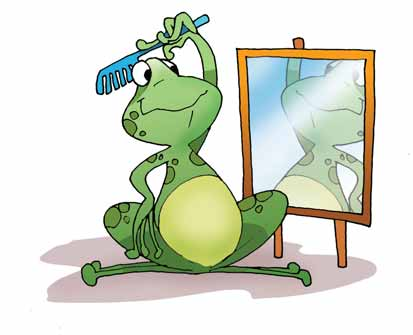 Sapo, sapito, sapónya se asoma el chaparrón;canta feliz tu canción,sapo, sapito, sapón.Que venga el sapo,que venga ya,que traiga el peiney se peine acá.Es más la risaque a mí me da,peinar un sapopor la mitad.	        Juan B. GrossoObserva                 ACTIVIDADES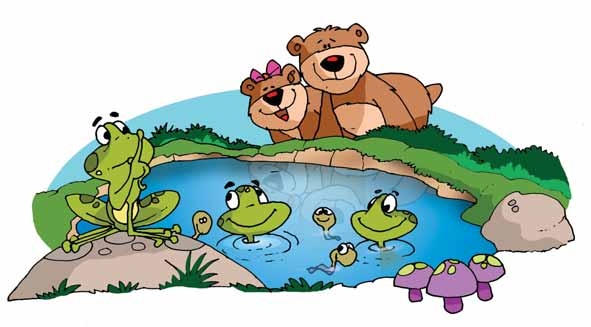 Responde  oralmente.¿Qué anfibios son?¿Cómo son al nacer?¿Qué animales son los que miran a los sapos?¿Por qué pedirá silencio Sapi?¿Cómo lo pide?                                  Sapi es un sapo.	  sapo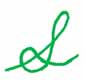 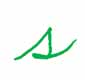 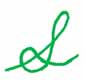 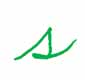                              sa - po		sa – se – si – so – su 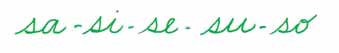 Lee y pinta                      sopa                  silla                             sapo Pinta y completa la letra que falta con letras móviles.Lee las palabras escritas, búscalas en la sopa de letras y enciérralos.saposopasano            sillaPinta el nombre que corresponde a cada figura y luego colorea.Lee	                          Susi tiene un oso.		      	Susi asea a su oso.         Susi ama  a su papá.Relaciona 	Susi      paso      sapo      piso      pesa      mesa       ososapodsasisopaereinanasillaraarosanoserruchosopasuertemenosmesaPunoosoasausosumasillasupoasaosausapumasumasonajasaposuposopasapopesopaso